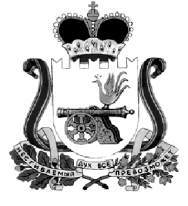 ОТДЕЛ ОБРАЗОВАНИЯ АДМИНИСТРАЦИИ МУНИЦИПАЛЬНОГО ОБРАЗОВАНИЯ “КАРДЫМОВСКИЙ  РАЙОН” СМОЛЕНСКОЙ ОБЛАСТИП Р  И К А Зот  14.03. 2016                                                           № 033Об утверждении плана основных мероприятий на апрель  2016  года          Утвердить план основных мероприятий   Отдела образования Администрации муниципального образования «Кардымовский район» Смоленской области  на апрель 2016 года  (прилагается).Начальник Отдела образования                                                  В.В. АзаренковаПриложение к приказу Отдела образования Администрации муниципального образования «Кардымовский район» Смоленской областиот __.03.2016 № ___П Л А Носновных мероприятий Отдела  образования Администрации   муниципального образования «Кардымовский район» Смоленской области на апрель 2016 года№МероприятияСроки проведенияМесто, время проведенияОтветственные1.Слет областной  общественной организации «Наследники Победы Смоленщины»8 – 9 апреляг. ДуховщинаО.Е. Ковалева2.Семинар на тему: «Личностно-деятельностный подход как условие повышения эффективности учебно-воспитательного процесса в современном образовательном учреждении»15 апреляМБОУ «Кардымовская СШ», 10-00Е.Г. Киселева3.Участие в организации мероприятий, посвященных проводам призывников в ряды Вооруженных Сил РФапрельО.Е. Ковалева4.Участие во всероссийском конкурсе «Человек и природа»7 апреляОбразовательные учрежденияА.С. Алыканова5.Муниципальный конкурс «Ученик года – 2015»22 апреляМБОУ «Кардымовская СОШ», 10-00Е.Г. Киселева6.Семинар с руководителями ОУ по вопросу проведения ГИА выпускников 9 классов20 апреляОтдел образованияВ.М. Горбачева7.Участие в областной акции «Лес Победы»в течение месяцаО.Е. Ковалева8.Международный турнир по легкой атлетике памяти И. Шкодина15 апреляГ. СмоленскА.П. Давыдов9.Районный слет детских общественных объединений28 апреляО.Е. Ковалева10.Совещание с руководителями образовательных учреждений 20 апреляОтдел образования, 10-00Специалисты Отдела образования11.Конкурсы социальной рекламы антинаркотической направленности и пропаганды здорового образа жизнив течение месяцаОбразовательные учрежденияО.Е. Ковалева